HISTORIA KLASA VI   30 03 2020   ( WTOREK )Temat : Pierwszy rozbiór Polski.	W 1764 r. Szlachta na króla Polski wybrała Stanisława Augusta Poniatowskiego. Już w tym czasie niepodważalny wpływ na sytuację wewnętrzną w państwie polskim miały kraje sąsiednie, głównie Rosja, ale także polskie rodziny magnackie – przede wszystkim –  Czatoryskich. Nowy król przeprowadził szereg reform, : reformę finansów ( wprowadzono do obiegu nowe monety), ujednolicono miary i wagi, zniesiono prywatne cła na terenie kraju. Planowane reformy zaniepokoiły Rosję i Prusy. Oba państwa doprowadziły do konfederacji czyli wybuchu walk szlachty między sobą. Brało w nich udział ponad 100 tyięcy osób. Osłabienie Rzeczypospolitej wykorzystały Rosja, Prusy i Austria. Państwa tedążyły do rozbioru, czyli zagarnięcia części polskiego terytorium. W 1772 roku zawarły traktat rozbiorowy określany jako pierwszy rozbiór Polski. 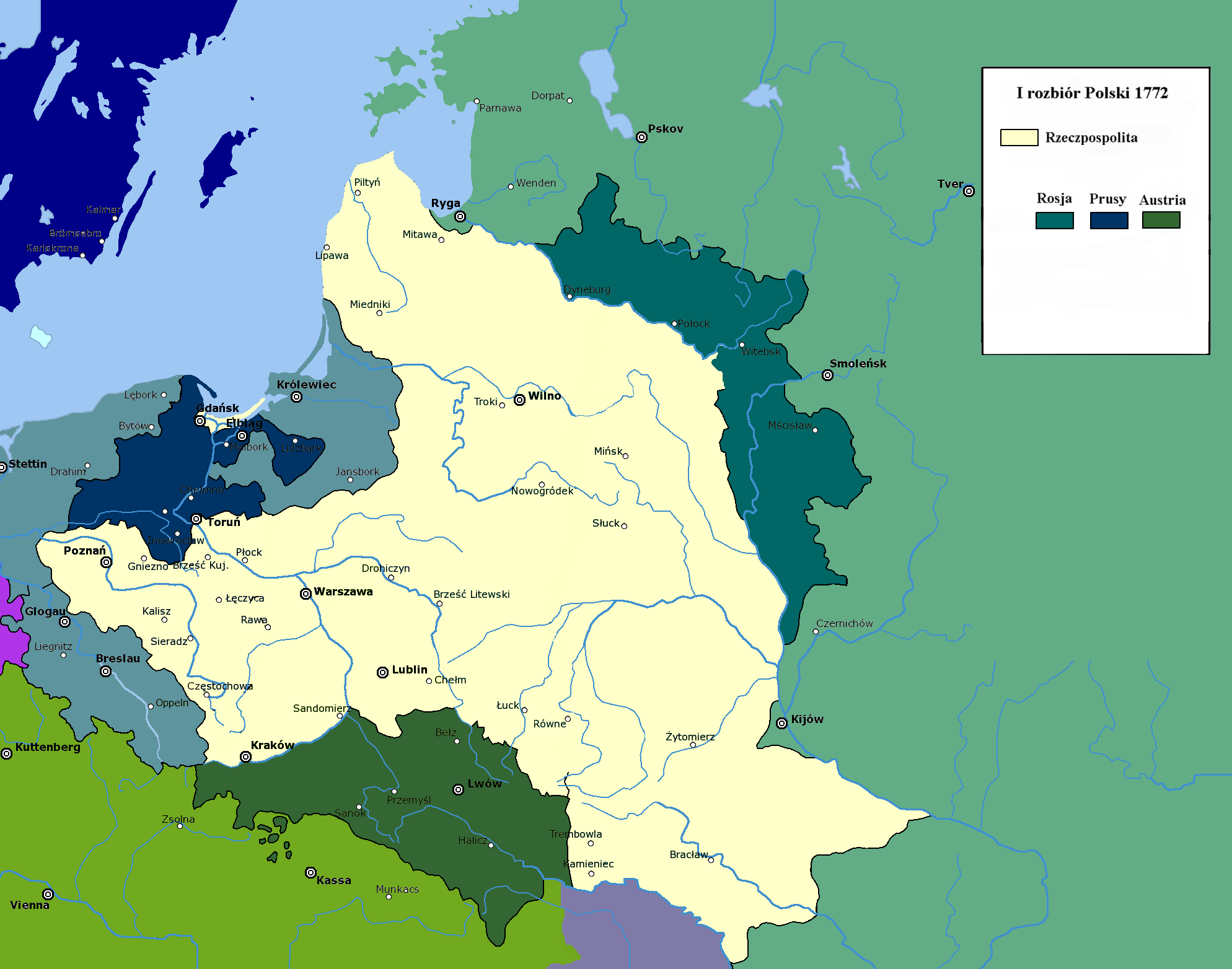 Rozbiór potwierdził polski sejm, w którym wielu posłów zostało przekupionych bądź zastraszonych przez państwa zaborcze. ZADANIAPrzeczytaj na głos notatkę.Jakie reformy przeprowadził król Polski ? Odpowiedź zapisz do zeszytu.Temat : Pierwszy rozbiór Polski – utrwalenie wiadomości.  (CZWARTEK )Wymień uczestników I rozbioruW  którym roku odbył się I rozbiór Polski ? Obie odpowiedzi zapisz do zeszytu. Potwierdzenia pracy prześlij na adres raf-67@o2.pl 